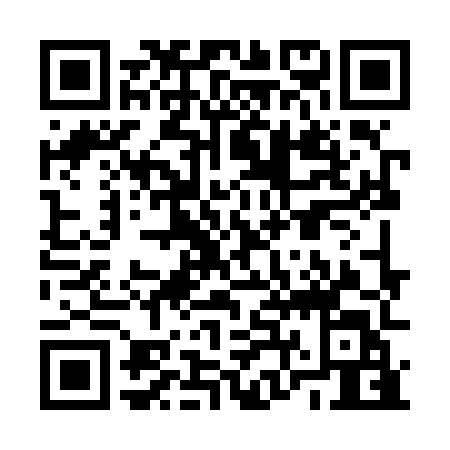 Ramadan times for Obertresenfeld, GermanyMon 11 Mar 2024 - Wed 10 Apr 2024High Latitude Method: Angle Based RulePrayer Calculation Method: Muslim World LeagueAsar Calculation Method: ShafiPrayer times provided by https://www.salahtimes.comDateDayFajrSuhurSunriseDhuhrAsrIftarMaghribIsha11Mon4:454:456:3212:213:296:106:107:5112Tue4:434:436:3012:203:306:126:127:5313Wed4:404:406:2812:203:316:136:137:5414Thu4:384:386:2612:203:326:156:157:5615Fri4:364:366:2412:193:336:166:167:5816Sat4:334:336:2112:193:346:186:187:5917Sun4:314:316:1912:193:356:196:198:0118Mon4:294:296:1712:193:366:216:218:0319Tue4:264:266:1512:183:376:236:238:0520Wed4:244:246:1312:183:386:246:248:0721Thu4:224:226:1112:183:396:266:268:0822Fri4:194:196:0812:173:406:276:278:1023Sat4:174:176:0612:173:416:296:298:1224Sun4:144:146:0412:173:426:306:308:1425Mon4:124:126:0212:173:426:326:328:1626Tue4:094:096:0012:163:436:346:348:1827Wed4:074:075:5812:163:446:356:358:1928Thu4:044:045:5612:163:456:376:378:2129Fri4:024:025:5312:153:466:386:388:2330Sat3:593:595:5112:153:476:406:408:2531Sun4:564:566:491:154:477:417:419:271Mon4:544:546:471:144:487:437:439:292Tue4:514:516:451:144:497:447:449:313Wed4:494:496:431:144:507:467:469:334Thu4:464:466:411:144:517:477:479:355Fri4:434:436:381:134:517:497:499:376Sat4:414:416:361:134:527:517:519:397Sun4:384:386:341:134:537:527:529:418Mon4:354:356:321:124:547:547:549:439Tue4:334:336:301:124:547:557:559:4510Wed4:304:306:281:124:557:577:579:48